Kaeser Compressors, Inc. PO Box 946 Fredericksburg, VA 22404 USAPhone: (540) 898-5500 us.kaeser.comPress Contact: Michael Camber • (540) 684-9489
pr.us@kaeser.com2/17/2022
FOR IMMEDIATE RELEASEKAESER JOINS DOMINION ENERGY’S GREEN POWER PROGRAMIn an ongoing commitment to minimizing the impact of our operations on the environment, Kaeser is now part of Dominion Energy’s Green Power Program, matching our consumption with renewable energy resources.Kaeser Compressors, Inc. is now part of Dominion Energy’s Green Power Program. This initiative aligns with Kaeser’s ongoing commitment to reducing, and where possible, eliminating impact on our shared environment.  Through the Green Power Program, Kaeser pays a premium per kWh for our US headquarters in Fredericksburg, Virginia to match energy consumption with renewable resources.And for our 20+ branch locations across the country as well as our teleworkers, we purchase RECs (Renewable Energy Certificates) from Dominion Energy exceeding the amount of power consumed.  Energy for the REC’s is purchased from a broad range of national energy facilities such as wind, solar, biomass, geothermal, hydropower, wave/tidal power, and landfill gas and delivered to the power grid.“Not only are our products designed for exceptional energy efficiency and maximum environmental compatibility, but Kaeser also incorporates environmentally responsible practices in our everyday operations and in the design and selection of our facilities,” said Frank Mueller, president of Kaeser Compressors, Inc. “We are excited to lower our carbon footprint and support renewable energy through Dominion Energy’s Green Power Program, and to demonstrate community leadership in this immediate and sustainable way.” For more information on our commitment to the environment, visit us.kaeser.com/goyellowbegreen. For more information on our products and services, or to be connected with your local authorized Kaeser representative, please call (877) 417-3527.###About Kaeser Compressors, Inc.: Kaeser Compressors is a leader in reliable, energy efficient compressed air equipment and system design. We offer a complete line of superior quality industrial air compressors as well as dryers, filters, SmartPipe™, master controls, and other system accessories. Kaeser also offers blowers, vacuum pumps, and portable gasoline and diesel screw compressors. Our national service network provides installation, rentals, maintenance, repair, and system audits. Kaeser is an ENERGY STAR Partner. 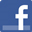 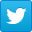 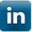 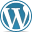 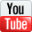 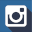 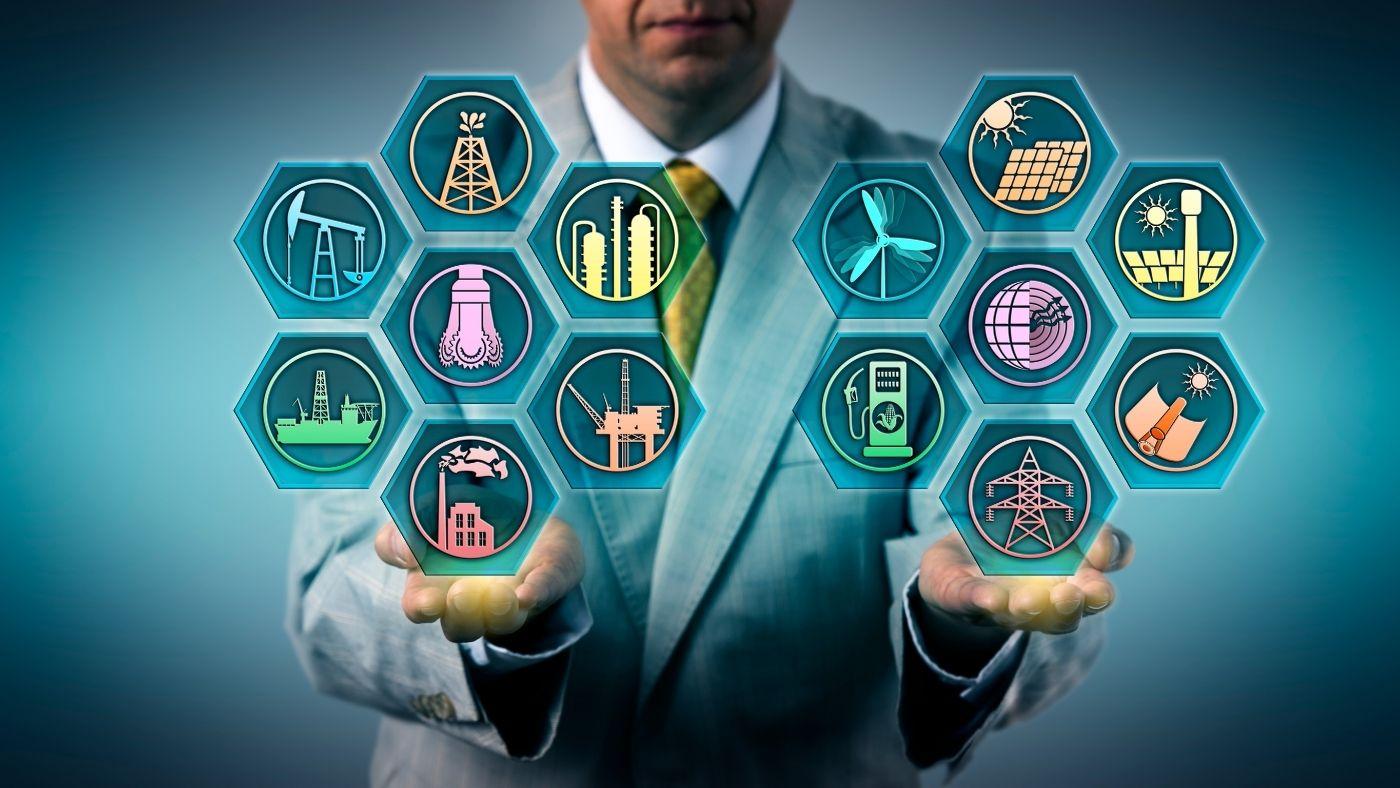 Kaeser joins Dominion Energy’s Green Power Program to match consumption to renewable resources for its US Headquarters and branch locations across the country.Download a high-resolution image here.